Commonwealth of Massachusetts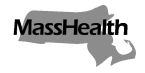 Executive Office of Health and Human ServicesOffice of Medicaidwww.mass.gov/masshealthMassHealthManaged Care Entity Bulletin 32May 2020TO:	Accountable Care Partnership Plans, Managed Care Organizations Participating in MassHealth, and the MassHealth Behavioral Health VendorFROM:	Amanda Cassel Kraft, Acting Medicaid Director  [Signature of Amanda Cassel Kraft]RE:	UPDATE: Temporary Rate Increases ​Due to COVID-19 National EmergencyBackgroundThis bulletin updates Managed Care Entity Bulletin 24. Changes include:Clarification that the 15% rate increase for physician services must be instituted by the Behavioral Health Vendor in addition to ACPPs and MCOsUpdated Appendix D: List of Codes for Physician ServicesAddition of residential rehabilitation services incremental rate increase for May and June, 2020MassHealth’s mission is to improve the health outcomes of our diverse members and their families by providing access to integrated health care services that sustainably and equitably promote health, well-being, independence and quality of life. In support of that mission, MassHealth provides broad coverage of medically necessary health care services to its members. MassHealth partners with a wide variety of service providers, including vital safety net providers, in order to offer its members access. In light of the state of emergency declared in the Commonwealth due to the 2019 novel Coronavirus (COVID-19) outbreak, MassHealth is disbursing critical stabilization funding to support health care providers impacted by and responding to COVID-19. These providers are on the front lines of caring for MassHealth members. MassHealth has temporarily increased fee-for-service rates for impacted providers as part of the stabilization efforts. Additionally, through this bulletin, MassHealth is directing Managed Care Organizations (MCOs), Accountable Care Partnership Plans (ACPPs), and the MassHealth Behavioral Health Vendor (referred to here collectively as “managed care plans”) to institute temporary rate increases as set forth in this bulletin. These directed payments will ensure that providers receive this crucial stabilization funding for serving members enrolled in managed care. MassHealth will update the managed care plans’ capitation payment rates to support the increased provider rates in the coming weeks.Temporary Rate Increases MassHealth is directing managed care plans to increase payment rates temporarily to providers of the services specified in the table on page 2. The rate increases apply to services delivered in-person and via telehealth, as applicable. The managed care plan must apply the percentage increases indicated in the table to the plan’s current contracted rates with providers, regardless of whether those rates are the same as the MassHealth fee-for-service rates. For any service already subject to a directed payment requirement, the managed care plan shall apply the rate increases set forth below to the directed payment amount set forth in the managed care plan’s contract. If a managed care plan has sub-capitated or Alternative Payment Methodology (APM) arrangements with providers, the sub-capitated or APM payments to providers should be increased by the equivalent of the rate increases that would be required for fee for service payments. Plans will not subject the required rate increases to any withhold arrangement with providers; the plans will ensure that providers receive the full rate increases in payments made for the services listed in the table below. MassHealth will amend the plans’ contracts to reflect these rate increase requirements in the coming weeks.Rate Increases by Service*  The “Acute Hospital - DRG Specific services” and “Acute Hospital (inpatient and outpatient) services” rate increases apply to all acute hospitals, including pediatric hospitals, hospitals with pediatric specialty units and specialty cancer hospitals.  The rate increases included in this bulletin do not change the requirements found in Section 2.7.D.6 of the ACPP and MCO contracts related to payment rates for hospitals.^	For clarity, the “Acute Hospital - DRG Specific services” and “Acute Hospital (inpatient and outpatient) services” rate increases may apply multiplicatively to payment (e.g., for inpatient discharges with DRGs in Appendix A, where the base rate increases by 7.5% and the weight by 20%).  +	For clarity, the “Residential Rehabilitation Services” rate increases will apply additively to payment between 5/1/2020 and 6/30/2020 (i.e., for Residential Rehabilitation Services in Appendix E, Exhibit 2, payment will be multiplied as follows: April: 1.1X, May: 1.25X, June: 1.25X, July: 1.1X).Additional Requirements for Temporary Rate IncreasesPlans must implement these rate increases and begin disbursing funds to providers by April 30, 2020, with the exception of the services with updated requirements in this bulletin (15% incremental Residential Rehabilitation Services, additional physician services) which are to be disbursed by June 15, 2020. Managed care plans must pay the increased rate for services delivered on or after the rate increase effective date in the table on page 2, including claims submitted prior to the effective date of this bulletin. All rate increases are effective through July 31, 2020.All encounter file claim paid amounts with dates of service between the rate increase effective date and the rate increase end date must reflect the specified rate increases no later than June 1, 2020, with the exception of the 15% incremental Residential Rehabilitation Services rate increase, which must be reflected in the encounter file claim paid amounts by August 1, 2020.Managed care plans shall certify on a monthly basis in a form and format specified by MassHealth to compliance with the rate increase requirements described in this bulletin.  Such certification shall include certification that the plan has made timely payments which include these required increases, with no offsets to provider payments through withholds, sub-capitated payment arrangements or other APMs. MassHealth WebsiteThis bulletin is available on the MassHealth Provider Bulletins web page.To sign up to receive email alerts when MassHealth issues new bulletins and transmittal letters, send a blank email to join-masshealth-provider-pubs@listserv.state.ma.us. No text in the body or subject line is needed.QuestionsIf you have any questions about the information in this bulletin, please contact the MassHealth Customer Service Center at (800) 841-2900, email your inquiry to providersupport@mahealth.net, or fax your inquiry to (617) 988-8974.Appendix A: Acute Hospital Service DRGsAppendix B: Codes for Certain Ambulance ServicesAppendix C: Codes for Home Health ServicesAppendix D: Codes for Certain Physician ServicesSurgery and Anesthesia 00170007310079000840019610196717110206103123143239453804538547562594005940959410594265951059514669848830588307Medicine90460904619047190834909609200492012920149301093306950049516595712195715295810961109894199202992039920499205992129921399214992159921799219992209922199222992239923199232992339923699238992399928299283992849928599291992929930899309993419934299343993449934599347993489934999350993819938599391993929939399394993959939699460994629946899469994729947999480Radiology70450705517055371045710467126072148737217417674177768017681176816768177681976830768567706778815Appendix E: Codes for Certain Diversionary and 
Outpatient Behavioral Health ServicesExhibit 1*Note: The rate increases described above apply to all code(s) used by managed care plans for this service.Exhibit 2Appendix F: Codes for Early Intervention ServicesCovered ServiceIncreaseRate Increase Effective DateRate Increase End DateACPP/MCOMBHPAcute Hospital services - DRG specific (See Appendix A for the specific DRGs subject to the rate increase)*^20% increase to weights for those DRGs3/10/20207/31/20Acute Hospital services - (inpatient and outpatient)*^7.5% for base rates for inpatient (including capital operating standard) and outpatient4/1/20207/31/20Ambulance services (See Appendix B for the codes subject to the rate increase)50% rate increase4/1/20207/31/20Home Health services (See Appendix C for the codes subject to the rate increase)10% rate increase4/1/20207/31/20Physician services (See Appendix D for the codes subject to the rate increase)15% rate increase4/1/20207/31/20Diversionary and Outpatient Behavioral Health services(See Appendix E, Exhibit 1 for the codes subject to the rate increase)10% rate increase4/1/20207/31/20Residential Rehabilitation Services (See Appendix E, Exhibit 2 for the codes subject to the rate increase)+10% rate increase4/1/20207/31/2020Residential Rehabilitation Services (See Appendix E, Exhibit 2 for the codes subject to the rate increase)+15% incremental rate increase5/1/20206/30/20Covered ServiceIncreaseRate Increase Effective DateRate Increase End DateACPP/MCOMBHPEarly Intervention services (See Appendix F for the codes subject to the rate increase)10% rate increase4/1/20207/31/20DRG and SOIDRG DescriptionDRG Description4-1TRACHEOSTOMY W MV 96+ HOURS W EXTENSIVE PROCEDURETRACHEOSTOMY W MV 96+ HOURS W EXTENSIVE PROCEDURE4-2TRACHEOSTOMY W MV 96+ HOURS W EXTENSIVE PROCEDURETRACHEOSTOMY W MV 96+ HOURS W EXTENSIVE PROCEDURE4-3TRACHEOSTOMY W MV 96+ HOURS W EXTENSIVE PROCEDURETRACHEOSTOMY W MV 96+ HOURS W EXTENSIVE PROCEDURE4-4TRACHEOSTOMY W MV 96+ HOURS W EXTENSIVE PROCEDURETRACHEOSTOMY W MV 96+ HOURS W EXTENSIVE PROCEDURE5-1TRACHEOSTOMY W MV 96+ HOURS W/O EXTENSIVE PROCEDURETRACHEOSTOMY W MV 96+ HOURS W/O EXTENSIVE PROCEDURE5-2TRACHEOSTOMY W MV 96+ HOURS W/O EXTENSIVE PROCEDURETRACHEOSTOMY W MV 96+ HOURS W/O EXTENSIVE PROCEDURE5-3TRACHEOSTOMY W MV 96+ HOURS W/O EXTENSIVE PROCEDURETRACHEOSTOMY W MV 96+ HOURS W/O EXTENSIVE PROCEDURE5-4TRACHEOSTOMY W MV 96+ HOURS W/O EXTENSIVE PROCEDURETRACHEOSTOMY W MV 96+ HOURS W/O EXTENSIVE PROCEDURE113-1INFECTIONS OF UPPER RESPIRATORY TRACTINFECTIONS OF UPPER RESPIRATORY TRACT113-2INFECTIONS OF UPPER RESPIRATORY TRACTINFECTIONS OF UPPER RESPIRATORY TRACT113-3INFECTIONS OF UPPER RESPIRATORY TRACTINFECTIONS OF UPPER RESPIRATORY TRACT113-4INFECTIONS OF UPPER RESPIRATORY TRACTINFECTIONS OF UPPER RESPIRATORY TRACT120-1MAJOR RESPIRATORY & CHEST PROCEDURESMAJOR RESPIRATORY & CHEST PROCEDURES120-2MAJOR RESPIRATORY & CHEST PROCEDURESMAJOR RESPIRATORY & CHEST PROCEDURES120-3MAJOR RESPIRATORY & CHEST PROCEDURESMAJOR RESPIRATORY & CHEST PROCEDURES120-4MAJOR RESPIRATORY & CHEST PROCEDURESMAJOR RESPIRATORY & CHEST PROCEDURES121-1OTHER RESPIRATORY & CHEST PROCEDURESOTHER RESPIRATORY & CHEST PROCEDURES121-2OTHER RESPIRATORY & CHEST PROCEDURESOTHER RESPIRATORY & CHEST PROCEDURES121-3OTHER RESPIRATORY & CHEST PROCEDURESOTHER RESPIRATORY & CHEST PROCEDURES121-4OTHER RESPIRATORY & CHEST PROCEDURESOTHER RESPIRATORY & CHEST PROCEDURES130-1RESPIRATORY SYSTEM DIAGNOSIS W VENTILATOR SUPPORT 96+ HOURSRESPIRATORY SYSTEM DIAGNOSIS W VENTILATOR SUPPORT 96+ HOURS130-2RESPIRATORY SYSTEM DIAGNOSIS W VENTILATOR SUPPORT 96+ HOURSRESPIRATORY SYSTEM DIAGNOSIS W VENTILATOR SUPPORT 96+ HOURS130-3RESPIRATORY SYSTEM DIAGNOSIS W VENTILATOR SUPPORT 96+ HOURSRESPIRATORY SYSTEM DIAGNOSIS W VENTILATOR SUPPORT 96+ HOURS130-4RESPIRATORY SYSTEM DIAGNOSIS W VENTILATOR SUPPORT 96+ HOURSRESPIRATORY SYSTEM DIAGNOSIS W VENTILATOR SUPPORT 96+ HOURS131-1CYSTIC FIBROSIS - PULMONARY DISEASECYSTIC FIBROSIS - PULMONARY DISEASE131-2CYSTIC FIBROSIS - PULMONARY DISEASECYSTIC FIBROSIS - PULMONARY DISEASE131-3CYSTIC FIBROSIS - PULMONARY DISEASECYSTIC FIBROSIS - PULMONARY DISEASE131-4CYSTIC FIBROSIS - PULMONARY DISEASECYSTIC FIBROSIS - PULMONARY DISEASE133-1RESPIRATORY FAILURERESPIRATORY FAILURE133-2RESPIRATORY FAILURERESPIRATORY FAILURE133-3RESPIRATORY FAILURERESPIRATORY FAILURE133-4RESPIRATORY FAILURERESPIRATORY FAILURE134-1PULMONARY EMBOLISMPULMONARY EMBOLISM134-2PULMONARY EMBOLISMPULMONARY EMBOLISM134-3PULMONARY EMBOLISMPULMONARY EMBOLISM134-4PULMONARY EMBOLISMPULMONARY EMBOLISM136-1136-1RESPIRATORY MALIGNANCY136-2136-2RESPIRATORY MALIGNANCY136-3136-3RESPIRATORY MALIGNANCY136-4136-4RESPIRATORY MALIGNANCY137-1137-1MAJOR RESPIRATORY INFECTIONS & INFLAMMATIONS137-2137-2MAJOR RESPIRATORY INFECTIONS & INFLAMMATIONS137-3137-3MAJOR RESPIRATORY INFECTIONS & INFLAMMATIONS137-4137-4MAJOR RESPIRATORY INFECTIONS & INFLAMMATIONS138-1138-1BRONCHIOLITIS & RSV PNEUMONIA138-2138-2BRONCHIOLITIS & RSV PNEUMONIA138-3138-3BRONCHIOLITIS & RSV PNEUMONIA138-4138-4BRONCHIOLITIS & RSV PNEUMONIA139-1139-1OTHER PNEUMONIA139-2139-2OTHER PNEUMONIA139-3139-3OTHER PNEUMONIA139-4139-4OTHER PNEUMONIA140-1140-1CHRONIC OBSTRUCTIVE PULMONARY DISEASE140-2140-2CHRONIC OBSTRUCTIVE PULMONARY DISEASE140-3140-3CHRONIC OBSTRUCTIVE PULMONARY DISEASE140-4140-4CHRONIC OBSTRUCTIVE PULMONARY DISEASE141-1141-1ASTHMA141-2141-2ASTHMA141-3141-3ASTHMA141-4141-4ASTHMA142-1142-1INTERSTITIAL & ALVEOLAR LUNG DISEASES142-2142-2INTERSTITIAL & ALVEOLAR LUNG DISEASES142-3142-3INTERSTITIAL & ALVEOLAR LUNG DISEASES142-4142-4INTERSTITIAL & ALVEOLAR LUNG DISEASES143-1143-1OTHER RESPIRATORY DIAGNOSES EXCEPT SIGNS, SYMPTOMS & MINOR DIAGNOSES143-2143-2OTHER RESPIRATORY DIAGNOSES EXCEPT SIGNS, SYMPTOMS & MINOR DIAGNOSES143-3143-3OTHER RESPIRATORY DIAGNOSES EXCEPT SIGNS, SYMPTOMS & MINOR DIAGNOSES143-4143-4OTHER RESPIRATORY DIAGNOSES EXCEPT SIGNS, SYMPTOMS & MINOR DIAGNOSES144-1144-1RESPIRATORY SIGNS, SYMPTOMS & MINOR DIAGNOSES144-2144-2RESPIRATORY SIGNS, SYMPTOMS & MINOR DIAGNOSES144-3144-3RESPIRATORY SIGNS, SYMPTOMS & MINOR DIAGNOSES144-4144-4RESPIRATORY SIGNS, SYMPTOMS & MINOR DIAGNOSES145-1145-1ACUTE BRONCHITIS AND RELATED SYMPTOMS145-2145-2ACUTE BRONCHITIS AND RELATED SYMPTOMS145-3145-3ACUTE BRONCHITIS AND RELATED SYMPTOMS145-4145-4ACUTE BRONCHITIS AND RELATED SYMPTOMS720-1720-1SEPTICEMIA & DISSEMINATED INFECTIONS720-2720-2SEPTICEMIA & DISSEMINATED INFECTIONS720-3720-3SEPTICEMIA & DISSEMINATED INFECTIONS720-4720-4SEPTICEMIA & DISSEMINATED INFECTIONSCodeDescriptionA0425Ground mileage (per statute mile) (Loaded Mileage)A0426Ambulance service, Advanced Life Support, non-emergency, level 1 (ALS 1)A0427Ambulance service, Advanced Life Support, emergency, level 1 (ALS 1 - Emergency)A0428Ambulance service, Basic Life Support, non-emergency (BLS)A0429Ambulance service, Basic Life Support, emergency (BLS-Emergency)A0430Ambulance service, conventional air services, transport, one way (fixed wing)A0431Ambulance service, conventional air services, transport, one way (rotary wing)A0433Advanced Life Support, Level 2 (ALS 2)A0434Ambulance service Specialty Care Transport (SCT)A0998Ambulance response and treatment; no transport (Used for medically necessary visits to patients to obtain and transport specimens for COVID-19 diagnostic testing)CodeModifierService DescriptionG0299Services of an RN in home health setting (one through 30 calendar days)G0299UDServices of an RN in home health setting (31+ calendar days)G0299U3Nursing care visit for temporary emergency PCA servicesG0300Services of an LPN in home health setting (one through 30 calendar days)G0300UDServices of an LPN in home health setting (31+ calendar days)G0300U3Nursing care visit for temporary emergency PCA servicesG0493Skilled services of a registered nurse (RN) for the observation and assessment of the patient's condition (PA required prior to start of care)T1502Administration of oral, intramuscular, and/or subcutaneous medication by health care agency/professional per visit (RN or LPN) (Use only for Medication Administration visit.)T1503Administration of medication other than oral, intramuscular, and/or subcutaneous medication by health care agency/professional per visit (RN or LPN) (Use only for Medication Administration visit.)G0156Services of Home Health Aide in the home health settingG0156UDServices of home health aide in the home health setting (ADL support) (15 minute units) (PA required prior to start of care)G0151Services of Physical Therapist in the home health settingG0152Services of Occupational Therapist in the home health settingG0153Services of Speech-Language Pathologist in the home health setting99509Home health aide visit for temporary emergency PCA servicesServiceCodeCodeDescriptionDescriptionApplied Behavior Analysis H2019-U2H2019-U2Therapeutic behavioral services, per 15 minutes (Direct instruction by a paraprofessional working under the supervision of a licensed professional.)Therapeutic behavioral services, per 15 minutes (Direct instruction by a paraprofessional working under the supervision of a licensed professional.)Applied Behavior AnalysisH2012-U2H2012-U2Behavioral health day treatment, per hour (Direct instruction by a licensed professional/parent training for home services by a licensed professional.) Behavioral health day treatment, per hour (Direct instruction by a licensed professional/parent training for home services by a licensed professional.) Applied Behavior AnalysisH0031-U2H0031-U2Mental health assessment, by nonprofessional (Assessment and case planning for home services by a licensed professional. 15-minute rate.)Mental health assessment, by nonprofessional (Assessment and case planning for home services by a licensed professional. 15-minute rate.)Applied Behavior AnalysisH0032-U2H0032-U2Mental health service plan development by nonphysician (Supervision for home services by a licensed professional. 15-minute rate.)Mental health service plan development by nonphysician (Supervision for home services by a licensed professional. 15-minute rate.)Children’s Behavioral Health InitiativeH0038  H0038  Self-help/peer services, per 15 minutes (parent-caregiver peer-to-peer support service provided by a family partner)Self-help/peer services, per 15 minutes (parent-caregiver peer-to-peer support service provided by a family partner)Children’s Behavioral Health InitiativeH2011-HNH2011-HNCrisis intervention service, per 15 minutes (mobile crisis intervention service provided by a paraprofessional)Crisis intervention service, per 15 minutes (mobile crisis intervention service provided by a paraprofessional)Children’s Behavioral Health InitiativeH2011-HOH2011-HOCrisis intervention service, per 15 minutes (mobile crisis intervention service provided by a master-level clinician)Crisis intervention service, per 15 minutes (mobile crisis intervention service provided by a master-level clinician)Children’s Behavioral Health InitiativeH2014-HNH2014-HNSkills training and development, per 15 minutes (behavior management monitoring provided by a bachelor-level clinician)Skills training and development, per 15 minutes (behavior management monitoring provided by a bachelor-level clinician)Children’s Behavioral Health InitiativeH2014-HOH2014-HOSkills training and development, per 15 minutes (behavior management therapy provided by a master-level clinician)Skills training and development, per 15 minutes (behavior management therapy provided by a master-level clinician)Children’s Behavioral Health InitiativeH2019-HNH2019-HNTherapeutic behavioral services, per 15 minutes (therapeutic training and support services provided by a bachelor-level clinician) Therapeutic behavioral services, per 15 minutes (therapeutic training and support services provided by a bachelor-level clinician) Children’s Behavioral Health InitiativeH2019-HOH2019-HOTherapeutic behavioral services, each 15 minutes (in-home therapy provided by a master-level clinician)Therapeutic behavioral services, each 15 minutes (in-home therapy provided by a master-level clinician)Children’s Behavioral Health InitiativeT1027-EPT1027-EPFamily training and counseling for child development, per 15 minutes (therapeutic mentoring service)Family training and counseling for child development, per 15 minutes (therapeutic mentoring service)Children’s Behavioral Health InitiativeH0023-HT H0023-HT Behavioral Health Outreach Service (Targeted Case Management) (multi-disciplinary team) that includes family support and training and intensive care coordination per dayBehavioral Health Outreach Service (Targeted Case Management) (multi-disciplinary team) that includes family support and training and intensive care coordination per dayProgram for Assertive Community Treatment H0040H0040Assertive community treatment program, per diem (PACT programs with 50 slots)Assertive community treatment program, per diem (PACT programs with 50 slots)Program for Assertive Community Treatment H0040H0040Assertive community treatment program, per diem (PACT programs with 80 slots)Assertive community treatment program, per diem (PACT programs with 80 slots)Program for Assertive Community Treatment H0040H0040Assertive community treatment program, per diem (Forensic program)Assertive community treatment program, per diem (Forensic program)Opioid Treatment ServicesOpioid Treatment ServicesH0020H0020Alcohol and/or drug services; methadone administration and/or service (Dosing)Alcohol and/or drug services; methadone administration and/or service (Dosing)Opioid Treatment ServicesOpioid Treatment ServicesH0020/T1006H0020/T1006Alcohol and/or drug services; methadone administration and/or service (Family/couple counseling); 1 unit = 60 minutesAlcohol and/or drug services; methadone administration and/or service (Family/couple counseling); 1 unit = 60 minutesOpioid Treatment ServicesOpioid Treatment ServicesH0020/H0005H0020/H0005Alcohol and/or drug services; methadone administration and/or service (Group counseling); 1 unit = 60 to 90 minutesAlcohol and/or drug services; methadone administration and/or service (Group counseling); 1 unit = 60 to 90 minutesOpioid Treatment ServicesOpioid Treatment ServicesH0020H0020Alcohol and/or drug services; methadone administration and/or service (Individual counseling); 1 unit = 30 minutesAlcohol and/or drug services; methadone administration and/or service (Individual counseling); 1 unit = 30 minutesOpioid Treatment ServicesOpioid Treatment ServicesH0004H0004Alcohol and/or drug services; methadone administration and/or service (Individual counseling); 1 unit = 15 minutesAlcohol and/or drug services; methadone administration and/or service (Individual counseling); 1 unit = 15 minutesAcute Treatment ServicesAcute Treatment ServicesH0011*H0011*Alcohol and/or drug services; acute detoxification (residential addiction program inpatient) (Medically Monitored Inpatient Detoxification Services, Facility)Alcohol and/or drug services; acute detoxification (residential addiction program inpatient) (Medically Monitored Inpatient Detoxification Services, Facility)Clinical Stabilization ServicesClinical Stabilization ServicesH0010*H0010*Alcohol and/or drug services; subacute detoxification (residential addiction program inpatient) (Clinically Managed Detoxification Services)Alcohol and/or drug services; subacute detoxification (residential addiction program inpatient) (Clinically Managed Detoxification Services)Psychological Testing ServicesPsychological Testing Services9611696116Neurobehavioral status exam (clinical assessment of thinking, reasoning and judgment, e.g., acquired knowledge, attention, language, memory, planning and problem solving, and visual spatial abilities), by physician or other qualified health professional, both face-to-face time with the patient and time interpreting test results and preparing the report; first hour (Doctoral level)Neurobehavioral status exam (clinical assessment of thinking, reasoning and judgment, e.g., acquired knowledge, attention, language, memory, planning and problem solving, and visual spatial abilities), by physician or other qualified health professional, both face-to-face time with the patient and time interpreting test results and preparing the report; first hour (Doctoral level)Psychological Testing ServicesPsychological Testing Services9612196121Each additional hour (List separately in addition to code for primary procedure) (Doctoral level)Each additional hour (List separately in addition to code for primary procedure) (Doctoral level)Psychological Testing ServicesPsychological Testing Services9613096130Psychological testing evaluation services by physician or other qualified health care professional, including integration of patient data, interpretation of standardized test results and clinical data, clinical decision making, treatment planning and report, and interactive feedback to the patient, family member(s) or caregiver(s), when performed; first hourPsychological testing evaluation services by physician or other qualified health care professional, including integration of patient data, interpretation of standardized test results and clinical data, clinical decision making, treatment planning and report, and interactive feedback to the patient, family member(s) or caregiver(s), when performed; first hourPsychological Testing ServicesPsychological Testing Services9613196131Each additional hour (List separately in addition to code for primary procedure)Each additional hour (List separately in addition to code for primary procedure)Psychological Testing ServicesPsychological Testing Services9613296132Neuropsychological testing evaluation services by physician or other qualified health care professional, including integration of patient data, interpretation of standardized test results and clinical data, clinical decision making, treatment planning and report, and interactive feedback to the patient, family member(s) or caregiver(s), when performed; first hourNeuropsychological testing evaluation services by physician or other qualified health care professional, including integration of patient data, interpretation of standardized test results and clinical data, clinical decision making, treatment planning and report, and interactive feedback to the patient, family member(s) or caregiver(s), when performed; first hourPsychological Testing ServicesPsychological Testing Services9613396133Each additional hour (List separately in addition to code for primary procedure)Each additional hour (List separately in addition to code for primary procedure)Psychological Testing ServicesPsychological Testing Services9613696136Psychological or neuropsychological test administration and scoring by physician or other qualified health care professional, two or more tests, any method; first 30 minutes (Test administration and scoring by professional)Psychological or neuropsychological test administration and scoring by physician or other qualified health care professional, two or more tests, any method; first 30 minutes (Test administration and scoring by professional)Psychological Testing ServicesPsychological Testing Services9613796137Each additional 30 minutes (List separately in addition to code for primary procedure) (Test administration and scoring by professional)Each additional 30 minutes (List separately in addition to code for primary procedure) (Test administration and scoring by professional)Psychological Testing ServicesPsychological Testing Services9613896138Psychological or neuropsychological test administration and scoring by technician, two or more tests, any method; first 30 minutesPsychological or neuropsychological test administration and scoring by technician, two or more tests, any method; first 30 minutesPsychological Testing ServicesPsychological Testing Services9613996139Each additional 30 minutes (List separately in addition to code for primary procedure) (Test administration and scoring by technician)Each additional 30 minutes (List separately in addition to code for primary procedure) (Test administration and scoring by technician)ServiceCodeCodeDescriptionDescriptionAdult Residential Rehabilitation ServicesH0019H0019Behavioral health; long-term residential (nonmedical, nonacute care in a residential treatment program where stay is typically longer than 30 days), without room and board, per diem (substance abuse program)Behavioral health; long-term residential (nonmedical, nonacute care in a residential treatment program where stay is typically longer than 30 days), without room and board, per diem (substance abuse program)Family Residential Rehabilitation ServicesH0019-HRH0019-HRBehavioral health; long-term residential (nonmedical, nonacute care in a residential treatment program where stay is typically longer than 30 days), without room and board, per diem (substance abuse program) Behavioral health; long-term residential (nonmedical, nonacute care in a residential treatment program where stay is typically longer than 30 days), without room and board, per diem (substance abuse program) Adult Residential Rehabilitation ServicesAdult Residential Rehabilitation ServicesH0019H0019Behavioral health; long-term residential (nonmedical, nonacute care in a residential treatment program where stay is typically longer than 30 days), without room and board, per diem (substance abuse program)Behavioral health; long-term residential (nonmedical, nonacute care in a residential treatment program where stay is typically longer than 30 days), without room and board, per diem (substance abuse program)Family Residential Rehabilitation ServicesFamily Residential Rehabilitation ServicesH0019-HRH0019-HRBehavioral health; long-term residential (nonmedical, nonacute care in a residential treatment program where stay is typically longer than 30 days), without room and board, per diem (substance abuse program) Behavioral health; long-term residential (nonmedical, nonacute care in a residential treatment program where stay is typically longer than 30 days), without room and board, per diem (substance abuse program) Youth Residential Rehabilitation ServicesYouth Residential Rehabilitation ServicesH0019-HAH0019-HABehavioral health; long-term residential (nonmedical, nonacute care in a residential treatment program where stay is typically longer than 30 days), without room and board, per diem (substance abuse program)Behavioral health; long-term residential (nonmedical, nonacute care in a residential treatment program where stay is typically longer than 30 days), without room and board, per diem (substance abuse program)Transitional Age Youth and Young Adult Residential Rehabilitation ServicesTransitional Age Youth and Young Adult Residential Rehabilitation ServicesH0019-HFH0019-HFBehavioral health; long-term residential (nonmedical, nonacute care in a residential treatment program where stay is typically longer than 30 days), without room and board, per diem (substance abuse program)Behavioral health; long-term residential (nonmedical, nonacute care in a residential treatment program where stay is typically longer than 30 days), without room and board, per diem (substance abuse program)Pregnant Residential Rehabilitation ServicesPregnant Residential Rehabilitation ServicesH0019-THH0019-THBehavioral health; long-term residential (nonmedical, nonacute care in a residential treatment program where stay is typically longer than 30 days), without room and board, per diemBehavioral health; long-term residential (nonmedical, nonacute care in a residential treatment program where stay is typically longer than 30 days), without room and board, per diemCo-Occurring Enhanced Residential Rehabilitation ServicesCo-Occurring Enhanced Residential Rehabilitation ServicesH0019-HHH0019-HHBehavioral health; long-term residential (nonmedical, nonacute care in a residential treatment program where stay is typically longer than 30 days), without room and board, per diem Behavioral health; long-term residential (nonmedical, nonacute care in a residential treatment program where stay is typically longer than 30 days), without room and board, per diem ServiceCodeDescriptionEarly InterventionH2015Child visit – day careEarly InterventionH2015Child visit – hospitalEarly InterventionH2015Child visitEarly InterventionT1015Center-based individualEarly Intervention96165-U1EI-only child group (15 minutes)Early Intervention96164-U1EI-only child group (30 minutes)Early Intervention96165-U2Community child group (15 minutes)Early Intervention96164-U2Community child group (30 minutes)Early InterventionT1027Parent-focused groupEarly InterventionT1023ScreeningEarly InterventionT1024Assessment